Title (Bold, Calibri 16 pt, 1,5 line spacing, first 6 pt then 6 pt spacing, centered, first line 0 cm.)Author, Institution, e-mail, ORCIDAbstract: You can paste the abstract here. (Calibri 10 pt, one line spacing, first 6 pt then 6 pt spacing, leaning two sides, first line 1.25 cm.)Keywords: Keyword, Keyword, Keyword, Keyword, Keyword. (Calibri 10 pt, one line spacing, first 6 pt then 6 pt spacing, leaning two sides, first line 1.25 cm.)1. IntroductionHeadings, Bold, Calibri 11 pt, 1.5 line spacing, first 6 pt then 6 pt spacing, leaning two sides, first line 1.25 cm (do not auto-number, do not choose a heading style).Text, Calibri 11 pt, 1.5 line spacing, first 6 pt then 6 pt spacing, leaning two sides, first line 1.25 cm.You can paste the introduction here.You can paste the introduction here.2. MethodText2.1. Subtitle (Title2)Text3. ResultsText4. Discussion and ConclusionTextTable 1
Sample Table TitleTable name, Italic, Calibri 11 points, single line spacing, first 0 pt then 0 pt spacing, leaning two sides, first line 0 cm.In tables, Calibri is 10 pt, single line spacing, 0 pt first, then 0 pt spacing, centered, first line 0 cm. (There should be only 3 horizontal lines in the table -Upper, lower and under the upper heading-)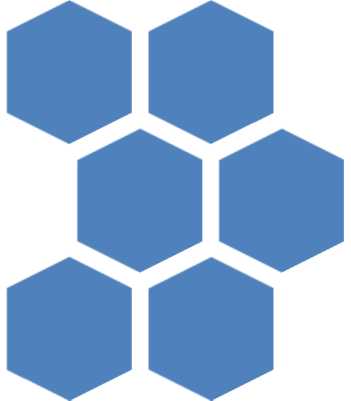 Figure 1. Sample figure titleFigure name, Italic, Calibri 11 point, single line spacing, first 0 pt then 0 pt spacing, centered, first line 0 cm.CONFLICT OF INTEREST STATEMENTThe author declares that there is no conflict of interest in this study.RESEARCH AND PUBLICATION ETHICS STATEMENTThe author declares that research and publication ethics are followed in this study.The necessary permission to conduct the study was obtained from Social and Human Sciences Research and Publication Ethics Committee of ………… University (date/number reference code)AUTHOR LIABILITY STATEMENTThe author declares that she has done every step of this work herself.Başlık(Kalın, Calibri 16 punto, 1.5 satır aralığı, önce 6 nk sonra 6 nk aralık, ortalanmış, ilk satır 0 cm)Yazar, Kurum, e-mail, ORCIDÖzet: Özeti buraya yapıştırabilirsiniz. (Calibri 10 punto, tek satır aralığı, önce 6 nk sonra 6 nk aralık, iki yana yaslanmış, ilk satır 1,25 cm)Anahtar Sözcükler: Anahtar sözcük, Anahtar sözcük, Anahtar sözcük, Anahtar sözcük, Anahtar sözcük. (Calibri 10 punto, tek satır aralığı, önce 6 nk sonra 6 nk aralık, iki yana yaslanmış, ilk satır 1,25 cm)1. GirişBaşlıklar, Kalın, Calibri 11 punto, 1.5 satır aralığı, önce 6 nk sonra 6 nk aralık, iki yana yaslanmış, ilk satır 1,25 cm (otomatik numaralandırma yapmayınız, başlık stili seçmeyiniz).Metin, Calibri 11 punto, 1.5 satır aralığı, önce 6 nk sonra 6 nk aralık, iki yana yaslanmış, ilk satır 1,25 cm.Giriş bölümünü buraya yapıştırabilirsiniz.Giriş bölümünü buraya yapıştırabilirsiniz.2. Başlık1Metin2.1. Alt Başlık (Başlık2)Metin3. Sonuç, Tartışma ve ÖnerilerTablo 1
Örnek Tablo BaşlığıTablo ismi, İtalik, Calibri 11 punto, tek satır aralığı, önce 0 nk sonra 0 nk aralık, iki yana yaslanmış, ilk satır 0 cm. Tablolarda Calibri 10 punto, tek satır aralığı, önce 0 nk sonra 0 nk aralık, ortalanmış, ilk satır 0 cm. (Tabloda sadece yatay 3 çizgi bulunmalıdır –Üst, alt ve üst başlık altı-)Şekil 1. Örnek şekil başlığıŞekil ismi, İtalik, Calibri 11 punto, tek satır aralığı, önce 0 nk sonra 0 nk aralık, ortalanmış, ilk satır 0 cm. ÇIKAR ÇATIŞMASI BEYANIYazar bu çalışmasında herhangi bir şekilde çıkar çatışması olmadığını beyan eder.ARAŞTIRMA VE YAYIN ETİĞİ BEYANIYazar bu çalışmasında araştırma ve yayın etiğine uyulduğunu beyan eder.Araştırma için …………….. Üniversitesi Sosyal ve Beşerî Bilimler Araştırma ve Yayın Etiği Kurulu’ndan (………….. tarih ve …………….. numaralı) etik kurul izni alınmıştır. YAZAR SORUMLULUK BEYANIYazar bu çalışmanın her aşamasını kendisinin yaptığını beyan eder.REFERENCES/KAYNAKLARCalibri, 11 pt, single line spacing, first 0 nk then 0 nk spacing, leaning on both sides, hanging 1,25 cm. Leave one line space between each source.You can paste the references prepared according to the rules of writing here Calibri, 11 punto, tek satır aralığı, önce 0 nk sonra 0 nk aralık, iki yana yaslanmış, asılı 1,25 cm. Her kaynak arasında bir satır boşluk bırakınız.Yazım kurallarına uygun hazırlanmış kaynakların künyelerini buraya yapıştırabilirsiniz. Soyad, A. & Soyad, A. (Yıl). Makale adı. Dergi Adı, Cilt(Sayı), başlangış sayfa no-bitiş sayfa no. Doi: Soyad, A. (Yıl). Kitap adı (bs.). Yayınevi.Soyad, A. (Yıl). Bölüm adı. A. Soyad (Ed.) içinde Kitap adı (s. 1-1). YayıneviSoyad, A. (Yıl). Tez adı. [Yayımlanmamış … tezi]. … Üniversitesi.Soyad, A. (Yıl). Sayfa adı. https….. adresinden …. Tariihnde erişilmiştir. Daha fazla örnek için APA7 kılavuzuna bakınız.DOI: 10.29250/sead.DOI: 10.29250/sead.DOI: 10.29250/sead.Received: 00.00.2022Article Type: ReviewAccepted: 00.00.2022 TitleNsSubtitle30767.879.20Subtitle23066.278.84Subtitle Düzey21867.1710.46DOI: 10.29250/sead.DOI: 10.29250/sead.DOI: 10.29250/sead.Gönderilme Tarihi: 00.00.2022Makale Türü: AraştırmaKabul Tarihi: 00.00.2022Sosyo-Ekonomik DüzeyNsAlt Sosyo-Ekonomik Düzey30767,879,20Orta Sosyo-Ekonomik Düzey23066,278,84Üst Sosyo-Ekonomik Düzey21867,1710,46